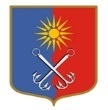 ОТРАДНЕНСКОЕ ГОРОДСКОЕ ПОСЕЛЕНИЕ КИРОВСКОГО МУНИЦИПАЛЬНОГО РАЙОНА ЛЕНИНГРАДСКОЙ ОБЛАСТИСОВЕТ ДЕПУТАТОВЧЕТВЕРТОГО СОЗЫВАР Е Ш Е Н И Еот  «16» марта 2022 года № 7О внесении изменения в решение совета депутатов МО «Город Отрадное» № 31 от 06.10.2021 года «О конкурсе на замещение должности главы администрации Отрадненского городского поселения  Кировского муниципального района Ленинградской области»В связи с невозможностью выполнения требований статьи 37   Федерального закона от 06.10.2003 N 131-ФЗ "Об общих принципах организации местного самоуправления в Российской Федерации", статьи 4 Областного закона Ленинградской области от 11.02.2015 N 1-оз "Об особенностях формирования органов местного самоуправления муниципальных образований Ленинградской области", совет депутатов МО «Город Отрадное» решил:1. Внести следующее изменение в решение совета депутатов МО «Город Отрадное» №31 от 06.10.2021 года «О конкурсе на замещение должности главы администрации Отрадненского городского поселения Кировского муниципального района Ленинградской области» (далее –решение):    1.1. пункт 1 решения изложить в следующей редакции:«1. Провести конкурс на замещение должности главы администрации Отрадненского городского поселения Кировского муниципального района Ленинградской области во 2 квартале 2022 года». 2. Опубликовать настоящее решение в газете «Отрадное вчера, сегодня, завтра», сетевом издании «Отрадное вчера, сегодня, завтра», и на официальном сайте органов местного самоуправления МО «Город Отрадное» в сети «Интернет».3. Настоящее решение вступает в силу со дня его официального опубликования.Глава муниципального образования                                               М.Г. ТаймасхановРазослано: совет депутатов, администрация - 3, прокуратура, www.otradnoe-na-neve.ru, сетевое издание / газета «Отрадное вчера, сегодня, завтра»,, МБУ «Отрадненская городская библиотека», ГУ ЛО «Государственный институт регионального законодательства».